Jeux sérieuxConcevoir des groupes de 4 étudiants,Chaque étudiant conçoit son propre diaporama au sein du groupe,Á l’issue de l’heure, le groupe compare et analyses les productions de chacun et retient le diaporama qui sera soumis au formateur et/ou aux autres groupes. Contexte professionnelLa société Erbioline va participer à la foire de Lyon. Mme Berthod, vous demande de réaliser le diaporama qui sera diffusé sur le stand.Pour réaliser ce travail un document synthétique sur l’entreprise vous est remis en page suivante.Travail à faire1. Chargez PowerPoint et créez un diaporama (1, 3).2. Paramétrez les diapositives décrites dans le tableau suivant. Respectez les contenus définis dans le tableau ci-dessous.Tenez compte des présentations suggérées en gras pour chaque diapositive. Chaque diapositive sera enrichie d’images ou photos de votre choix.Modalités de mise en œuvre :Gestion du texte (4) ;Gestion des thèmes (2.4) ;Gestion des images (6) ;Gestion des WordArts (8) ;Gestion des SmartArts (7). 3. Sauvegardez le diaporama dans le dossier Erbioline avec un nom significatif.4. Testez le diaporama (3.2). Document 1   Présentation de la société ErbiolineSociété Erbioline11 Avenue Palais Grillet -  69002 LYONTél. : 04 78 22 33 44 - Fax : 04 78 22 33 45Mèl : contact@erbioline.com  -  Site web : http://www.erbioline.comLa société a été créée en 2005 par Camille Berthod. Le siège social est à Lyon. Spécialiste en parfum et cosmétique Camille Berthod a suivi sa formation à l’université de Padou en Italie, d’où la référence au lion de Venise dans le logo. Elle a conçu une ligne de parfums rares, déclinés en crèmes et savons qu’elle fait fabriquer à Grasse, dans le département du Var, pour les parfums et à Venise pour les crèmes et savons. Elle reçoit les produits transformés et assure dans ses locaux l’empaquetage et le packaging. Son activité est la suivante :achats ventes de parfums, savons, crèmes ;achats ventes d’accessoires : Rouges à lèvres, brosses… ;création de parfums personnalisés ;création d’ambiance olfactive dans l’évènementiel.Procédures d’achatPar courrier : remplir le bon de commande en y joignant le règlement et majoré de 6 € pour les frais de port.Par Internet : utiliser la procédure totalement sécurisée accessible dans l’espace Achat en ligne du site www.erbioline.com Mission 06 – Créer un diaporamaMission 06 – Créer un diaporamaMission 06 – Créer un diaporama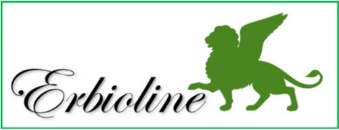 Durée : 1 h 20’ + 10’ ou 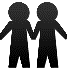 Source : logoDiapositive 1Diapositive 2Diapositive 3Page de textePage d’accueilPage de texteCoordonnéesSmartArtNos gammes de produits hors prestation sur mesureDiapositive 4Diapositive 5Diapositive 6SmartArt - OrganigrammePrestations sur mesuresTableau Listes des produits et prestationsCréez un logo : Qualité Bio avec un WordArtSmartArtProcédure d’achat par courrier et par internetLigne ErbiolineLigne ErbiolineLigne ErbiolineLigne ErbiolineLigne ErbiolineParfumsCrèmesSavonsAccessoiresPrestations sur mesureCaméliaCèdreGenièvre noirHortensiasIrisJasminMagnoliaMéharéePivoineTrois rosesCaméliaCèdreGenièvre noirHortensiasIrisJasminMagnoliaMéharéePivoineTrois rosesCaméliaCèdreGenièvre noirHortensiasIrisJasminMagnoliaMéharéePivoineTrois rosesBrossesRouges à lèvresCréation de parfums personnalisésAnimation évènementielle